新 书 推 荐中文书名：《口腔的世界》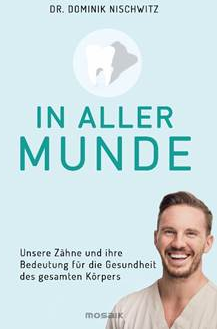 英文书名：The World of the Mouth         德文书名：In aller Munde作    者：Dominik Nischwitz    出 版 社：Verlagsgruppe Random House GmbH       代理公司：ANA/ Susan Xia 页    数：350页 出版时间：2019年3月代理地区：中国大陆、台湾审读资料：德文电子稿，英文翻译样张类    型：保健内容简介：我们的嘴不仅仅是用来微笑的：我们的牙齿不仅仅是在咀嚼；我们的舌头不仅仅是品尝和吞咽。口腔是一个敏感的生态系统，是人体的大门。我们的营养通过口腔进入身体：我们用它和别人说话——它是整个身体健康的中心。患病的口腔会导致其他疾病：从过敏、疲劳和超重，到心血管疾病，再到中风、阿尔茨海默病和癌症——这一切都始于口腔。利用最新的科学研究，多米尼克·尼斯维茨（Dominik Nischwitz）博士，生物牙科的先驱，告诉我们那些我们以前不知道的，关于我们的牙齿和我们如何通过保持口腔健康来保持我们的身体健康。整体牙医多米尼克·尼斯维茨博士生动地解释了为什么口腔是整个身体健康的关键，以及我们需要了解的口腔卫生、保健和营养。作者简介：多米尼克·尼斯维茨（Dominik Nischwitz）博士是注册牙医、自然健康医生和营养师。他和父亲在图宾根建立了生物牙科中心。他是整体牙科学领域的先驱，经常在世界各地的科学大会上发表演讲。他的动机是基于这样一个事实，即他的假设已经在执业牙医中引起了讨论，因为口腔最终不会被孤立地观察，而是被理解为对整个身体健康至关重要。谢谢您的阅读！请将反馈信息发至：夏蕊（Susan Xia）安德鲁·纳伯格联合国际有限公司北京代表处北京市海淀区中关村大街甲59号中国人民大学文化大厦1705室邮编：100872电话：010-82504406传真：010-82504200Email：susan@nurnberg.com.cn 网址：http://www.nurnberg.com.cn
微博：http://weibo.com/nurnberg豆瓣小站：http://site.douban.com/110577/